Supplementary InformationExperimental MethodsTable 1 and Table 2 contain the ionic inputs used to produce the simulated data. Table 1 contains the data for the whole mass spectrum, whereas Table 2 is Zr2+ charge state peaks only.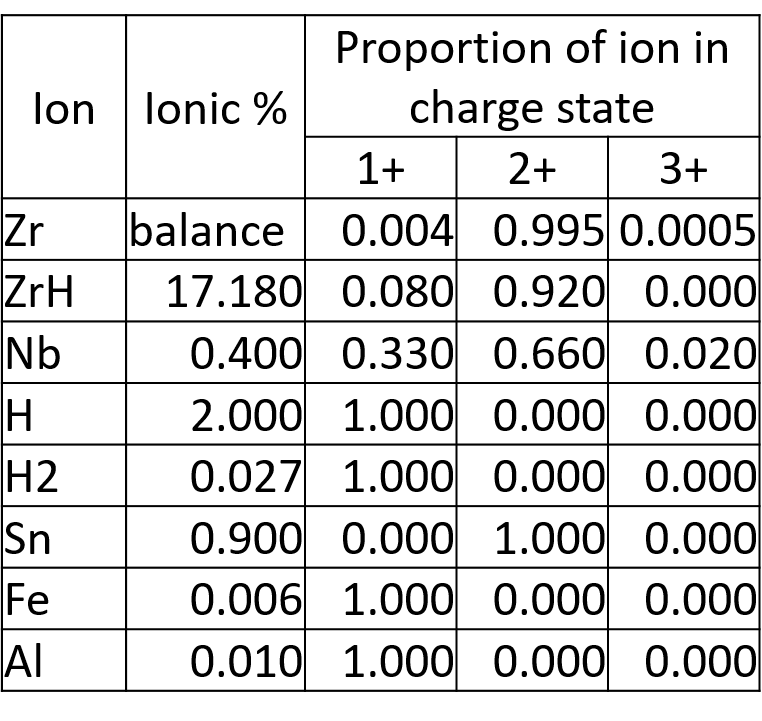 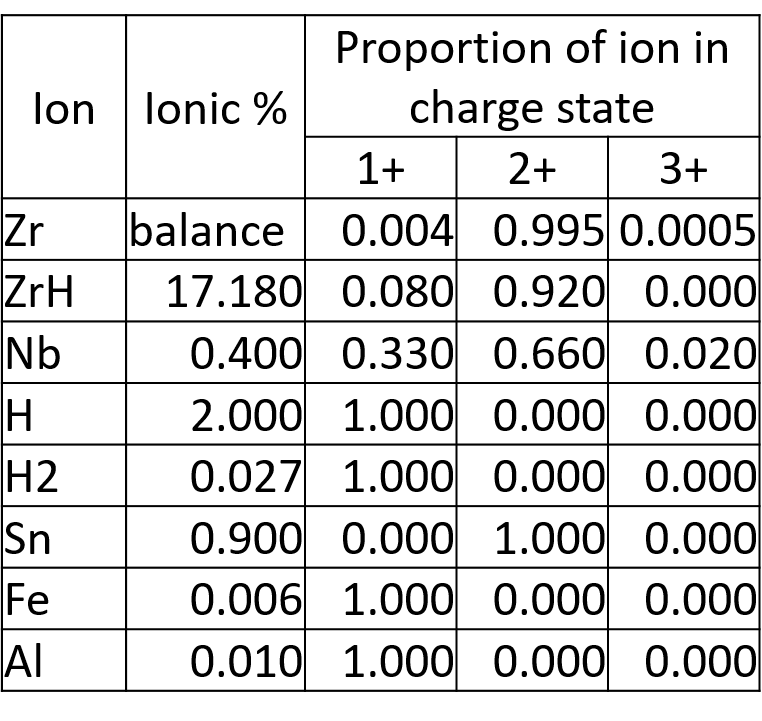 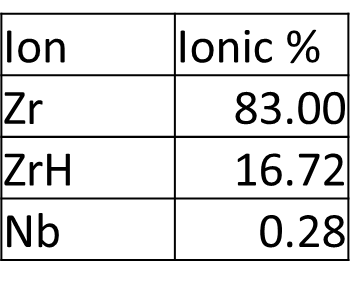 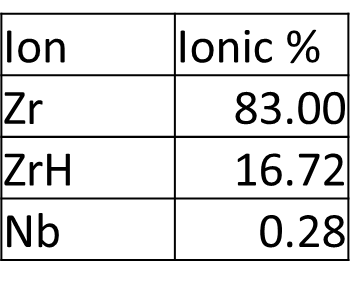 The full list of APT experiments used in this analysis, including run conditions can be found in ‘Deuterium Quantification Experimental Data.xslx’. All available data used in this work can be found on Oxford Research Archive.Results Figure 1 and Figure 2 are the overlap diagrams for Nb overlap problems referenced in Section 3.1, these have been altered to include deuterium containing ions that could be present in the mass spectrum.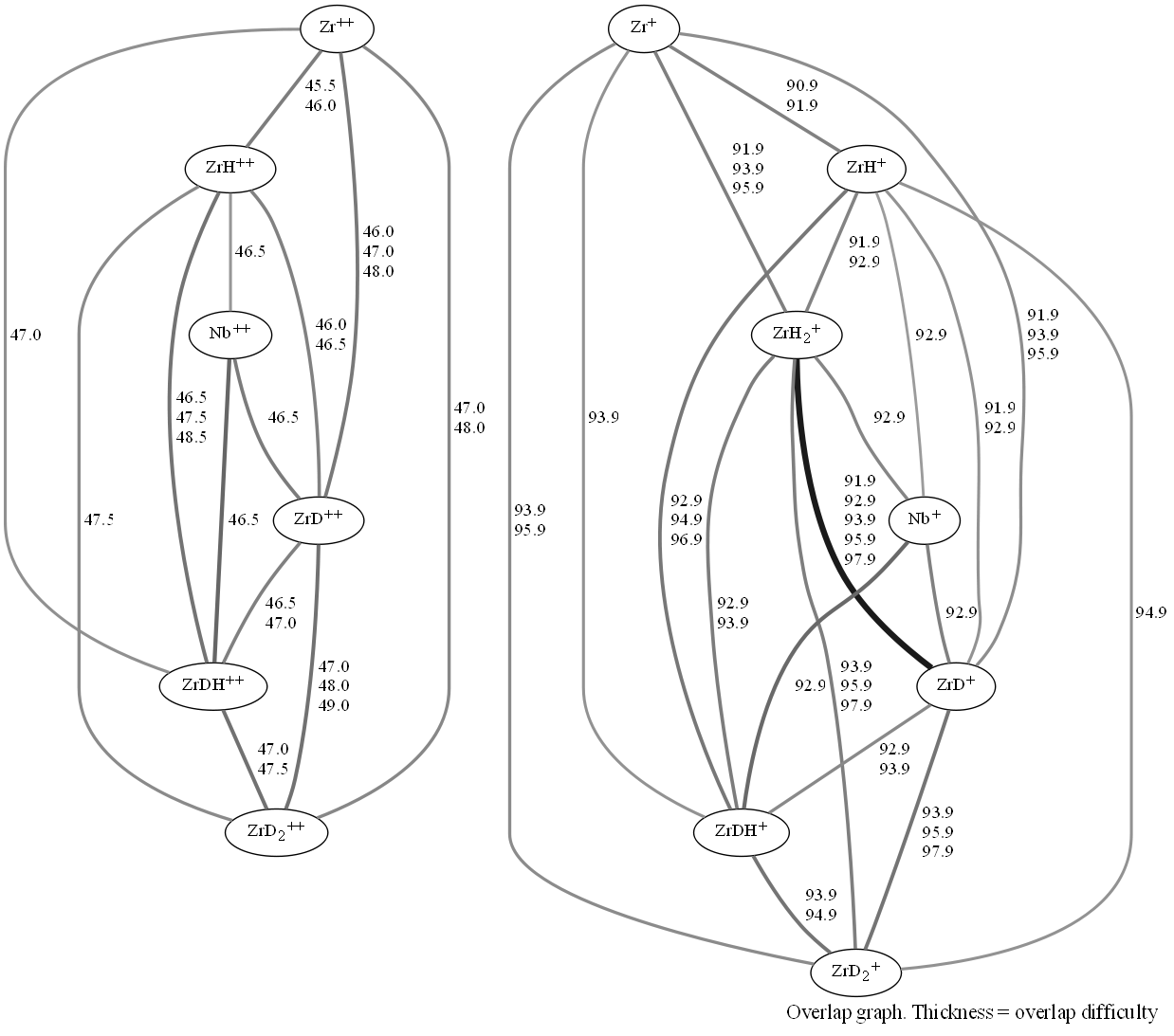 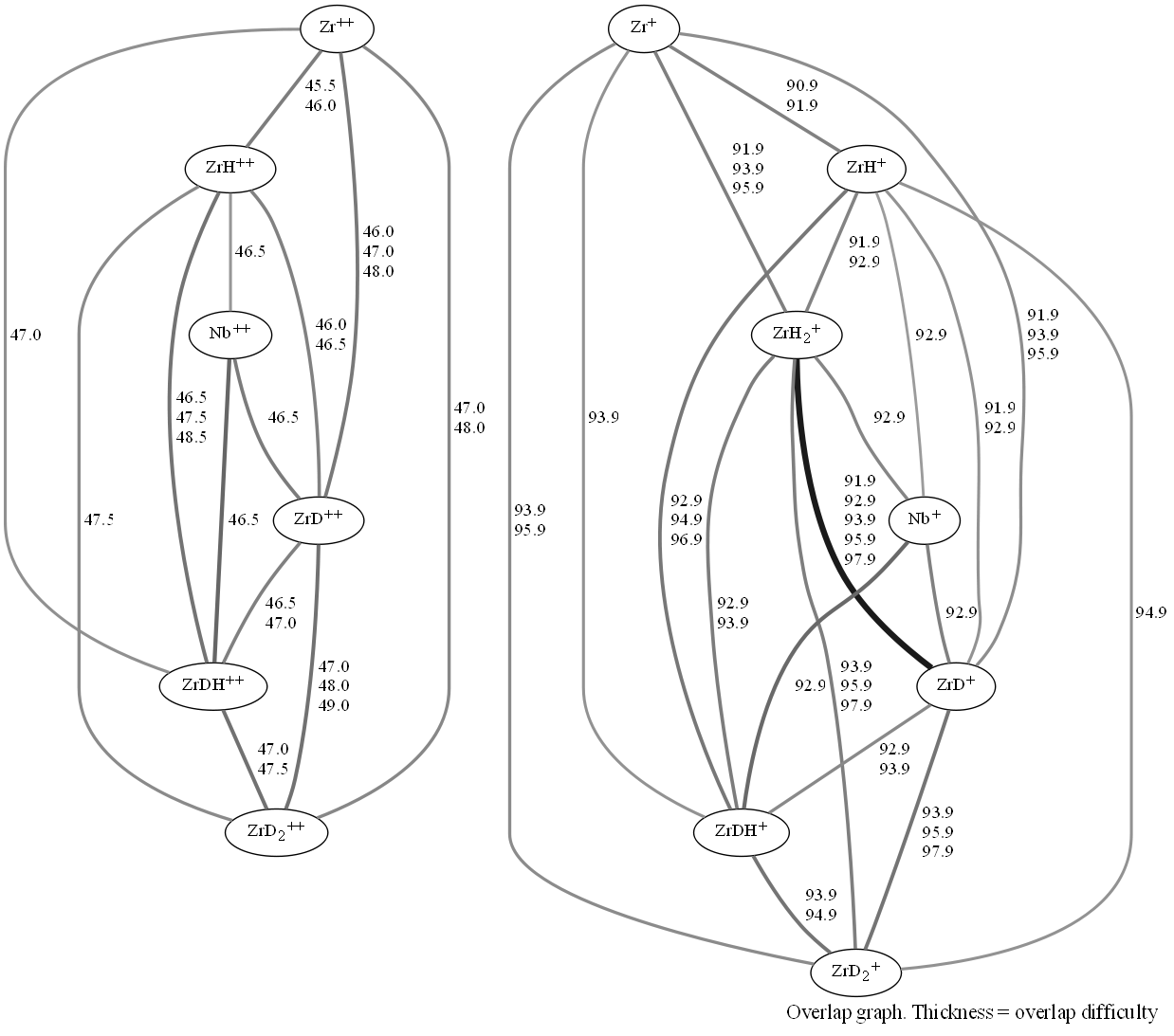 